Копия 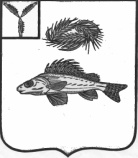    АДМИНИСТРАЦИЯЕРШОВСКОГО МУНИЦИПАЛЬНОГО   РАЙОНА САРАТОВСКОЙ ОБЛАСТИПОСТАНОВЛЕНИЕот  01.09.2014 года  № 1136                                          г. ЕршовО    формировании    фонда   капитальногоремонта на счете регионального операторав     отношении   многоквартирных   домов, собственники      помещений    в     которыхв  установленный  срок  не выбрали способформирования       фонда       капитальногоремонта    или    выбранный    ими   способне был реализованВ соответствии с частью 7 статьи 170 Жилищного кодекса Российской Федерации, Постановлением Правительства Саратовской области от 31 декабря 2013 года № 800-П  «Об утверждении областной программы капитального ремонта общего имущества в многоквартирных домах на территории Саратовской области» (с изменениями от 9 июня 2014 года № 334-П) и распоряжением министерства строительства и жилищно-коммунального хозяйства Саратовской области от 26 марта 2014 года № 178, руководствуясь Уставом Ершовского  муниципального района, администрация  Ершовского муниципального ПОСТАНОВЛЯЕТ:1. Определить способом  формирования фонда капитального ремонта в отношении многоквартирных домов,   указанных в приложении к настоящему постановлению, собственники помещений в которых в установленный срок не выбрали способ формирования фонда капитального ремонта или выбранный ими способ не был реализован, -  перечисление взносов на капитальный ремонт на счет регионального оператора в целях формирования фонда капитального ремонта в виде обязательственных прав собственников помещений в многоквартирном доме в отношении регионального оператора.2. Отделу ЖКХ, транспорта и связи администрации Ершовского муниципального района направить копию настоящего постановления  региональному оператору – Фонду капитального ремонта общего имущества в многоквартирных домах в Саратовской области в течение пяти дней со дня издания настоящего постановления.3. Отделу по организационным вопросам, информатизации и взаимодействию с органами местного самоуправления администрации Ершовского муниципального района разместить  настоящее постановление на официальном сайте администрации ЕМР в сети «Интернет» в течение пяти дней со дня издания настоящего постановления. Отделу ЖКХ, транспорта и связи направить настоящее постановление для публикации в газете «Степной край»» в течение пяти дней со дня издания настоящего постановления.4. Контроль за исполнением настоящего постановления возложить на первого заместителя главы администрации Ершовского муниципального района Чермашенцева А.В.Глава администрации                                                            С.А. Зубрицкая                 Верно. Начальник отдела делопроизводства	  О.Н.ЧипигоПриложение      к Постановлению администрации                                                  Ершовского муниципального      района Саратовской области     от 01.09.2014 г. № 1136ПЕРЕЧЕНЬмногоквартирных домов, собственники помещений в которых в установленный срок не выбрали способ формирования фонда капитального ремонта или выбранный ими способ не был реализован
Верно. Начальник отдела делопроизводства         	 О.Н.ЧипигоПроект внесен 27.08.2014г.   первым зам. главы администрации             Ершовского муниципального района ________________А.В. Чермашенцевым.СОГЛАСОВАНО:Дата согласования: _______________                               Начальник отдела правовогообеспечения и по взаимодействию с представительным органом	О.В. ГоловатоваНачальник отдела делопроизводства	      О.Н.ЧипигоРеестр рассылки:2 экз. - отдел ЖКХ, транспорта и связи,2 экз. – отдел кадров, делопроизводства и контроля.  №п/пАдрес многоквартирного домаг. Ершов, п. Тулайково, ул. Центральная, д. 10г. Ершов, п. Тулайково, ул. Центральная, д. 11г. Ершов, п. Тулайково, ул. Центральная, д. 12г. Ершов, п. Тулайково, ул. Центральная, д. 13г. Ершов, п. Тулайково, ул. Центральная, д. 14г. Ершов, пер. Жданова, д. 5г. Ершов, проезд. Дорожный, д. 13аг. Ершов, проезд. Дорожный, д. 15аг. Ершов, проезд. Элеваторный, д. 3г. Ершов, проезд. Элеваторный, д. 5г. Ершов, проезд. Элеваторный, д. 7г. Ершов, ул. 22 Съезда Партии, д. 23аг. Ершов, ул. 25 Съезда Партии, д. 34г. Ершов, ул. 25 Съезда Партии, д. 36г. Ершов, ул. 25 Съезда Партии, д. 38г. Ершов, ул. 50 лет Октября, д. 1г. Ершов, ул. 50 лет Октября, д. 10г. Ершов, ул. 50 лет Октября, д. 12г. Ершов, ул. 50 лет Октября, д. 14г. Ершов, ул. 50 лет Октября, д. 2г. Ершов, ул. 50 лет Октября, д. 3г. Ершов, ул. 50 лет Октября, д. 4г. Ершов, ул. 50 лет Октября, д. 4аг. Ершов, ул. 50 лет Октября, д. 6г. Ершов, ул. 50 лет Октября, д. 8г. Ершов, ул. 50 лет Октября, д. 8аг. Ершов, ул. Вокзальная, д. 10г. Ершов, ул. Вокзальная, д. 1аг. Ершов, ул. Вокзальная, д. 55г. Ершов, ул. Вокзальная, д. 57г. Ершов, ул. Вокзальная, д. 59г. Ершов, ул. Вокзальная, д. 77г. Ершов, ул. Гагарина, д. 11аг. Ершов, ул. Гагарина, д. 13г. Ершов, ул. Гагарина, д. 13аг. Ершов, ул. Гагарина, д. 13бг. Ершов, ул. Гагарина, д. 17г. Ершов, ул. Гагарина, д. 21г. Ершов, ул. Гагарина, д. 23г. Ершов, ул. Гагарина, д. 27г. Ершов, ул. Гагарина, д. 29г. Ершов, ул. Гагарина, д. 31г. Ершов, ул. Гагарина, д. 33г. Ершов, ул. Гагарина, д. 35г. Ершов, ул. Гагарина, д. 37г. Ершов, ул. Гагарина, д. 49г. Ершов, ул. Гагарина, д. 51г. Ершов, ул. Гагарина, д. 8аг. Ершов, ул. Гагарина, д. 9г. Ершов, ул. им Некрасова, д. 11г. Ершов, ул. им Некрасова, д. 13г. Ершов, ул. им Некрасова, д. 15г. Ершов, ул. им Некрасова, д. 17г. Ершов, ул. им Некрасова, д. 19г. Ершов, ул. им Некрасова, д. 21г. Ершов, ул. им Некрасова, д. 23г. Ершов, ул. им Некрасова, д. 25г. Ершов, ул. им Некрасова, д. 26г. Ершов, ул. им Некрасова, д. 27г. Ершов, ул. им Некрасова, д. 28г. Ершов, ул. им Некрасова, д. 29г. Ершов, ул. им Некрасова, д. 31г. Ершов, ул. им Некрасова, д. 33г. Ершов, ул. им Некрасова, д. 5г. Ершов, ул. им Некрасова, д. 9г. Ершов, ул. Интернациональная, д. 109г. Ершов, ул. Интернациональная, д. 111г. Ершов, ул. Интернациональная, д. 113г. Ершов, ул. Интернациональная, д. 115г. Ершов, ул. Интернациональная, д. 123г. Ершов, ул. Интернациональная, д. 127г. Ершов, ул. Интернациональная, д. 145г. Ершов, ул. Интернациональная, д. 149г. Ершов, ул. Интернациональная, д. 153г. Ершов, ул. Интернациональная, д. 48/54г. Ершов, ул. Интернациональная, д. 60г. Ершов, ул. Интернациональная, д. 62г. Ершов, ул. Интернациональная, д. 64г. Ершов, ул. К.Федина, д. 1г. Ершов, ул. К.Федина, д. 10гг. Ершов, ул. К.Федина, д. 10дг. Ершов, ул. К.Федина, д. 10ег. Ершов, ул. К.Федина, д. 11дг. Ершов, ул. К.Федина, д. 12г. Ершов, ул. К.Федина, д. 12аг. Ершов, ул. К.Федина, д. 12дг. Ершов, ул. К.Федина, д. 12ег. Ершов, ул. К.Федина, д. 16г. Ершов, ул. К.Федина, д. 17г. Ершов, ул. К.Федина, д. 2г. Ершов, ул. К.Федина, д. 3г. Ершов, ул. К.Федина, д. 4г. Ершов, ул. К.Федина, д. 5г. Ершов, ул. К.Федина, д. 5аг. Ершов, ул. К.Федина, д. 6г. Ершов, ул. К.Федина, д. 6аг. Ершов, ул. К.Федина, д. 7бг. Ершов, ул. К.Федина, д. 8г. Ершов, ул. К.Федина, д. 8аг. Ершов, ул. К.Федина, д. 9г. Ершов, ул. К.Федина, д. 9аг. Ершов, ул. К.Федина, д. 9бг. Ершов, ул. Космонавтов, д. 1г. Ершов, ул. Космонавтов, д. 10г. Ершов, ул. Космонавтов, д. 11г. Ершов, ул. Космонавтов, д. 13г. Ершов, ул. Космонавтов, д. 14г. Ершов, ул. Космонавтов, д. 15г. Ершов, ул. Космонавтов, д. 16г. Ершов, ул. Космонавтов, д. 18г. Ершов, ул. Космонавтов, д. 19г. Ершов, ул. Космонавтов, д. 2г. Ершов, ул. Космонавтов, д. 21г. Ершов, ул. Космонавтов, д. 21аг. Ершов, ул. Космонавтов, д. 23г. Ершов, ул. Космонавтов, д. 25г. Ершов, ул. Космонавтов, д. 27г. Ершов, ул. Космонавтов, д. 29г. Ершов, ул. Космонавтов, д. 3г. Ершов, ул. Космонавтов, д. 31г. Ершов, ул. Космонавтов, д. 33г. Ершов, ул. Космонавтов, д. 35г. Ершов, ул. Космонавтов, д. 3аг. Ершов, ул. Космонавтов, д. 4г. Ершов, ул. Космонавтов, д. 5г. Ершов, ул. Космонавтов, д. 6г. Ершов, ул. Космонавтов, д. 7г. Ершов, ул. Космонавтов, д. 8г. Ершов, ул. Космонавтов, д. 9г. Ершов, ул. Крупской, д. 18г. Ершов, ул. Л.Толстого, д. 1г. Ершов, ул. Л.Толстого, д. 10г. Ершов, ул. Л.Толстого, д. 11г. Ершов, ул. Л.Толстого, д. 12г. Ершов, ул. Л.Толстого, д. 13г. Ершов, ул. Л.Толстого, д. 14г. Ершов, ул. Л.Толстого, д. 15г. Ершов, ул. Л.Толстого, д. 16г. Ершов, ул. Л.Толстого, д. 17г. Ершов, ул. Л.Толстого, д. 18г. Ершов, ул. Л.Толстого, д. 19г. Ершов, ул. Л.Толстого, д. 2г. Ершов, ул. Л.Толстого, д. 20г. Ершов, ул. Л.Толстого, д. 21г. Ершов, ул. Л.Толстого, д. 22г. Ершов, ул. Л.Толстого, д. 23г. Ершов, ул. Л.Толстого, д. 24г. Ершов, ул. Л.Толстого, д. 25г. Ершов, ул. Л.Толстого, д. 27г. Ершов, ул. Л.Толстого, д. 3г. Ершов, ул. Л.Толстого, д. 4г. Ершов, ул. Л.Толстого, д. 5г. Ершов, ул. Л.Толстого, д. 6г. Ершов, ул. Л.Толстого, д. 7г. Ершов, ул. Л.Толстого, д. 8г. Ершов, ул. Л.Толстого, д. 9г. Ершов, ул. Лесхозная, д. 27г. Ершов, ул. Медиков, д. 1г. Ершов, ул. Мелиоративная, д. 1г. Ершов, ул. Мелиоративная, д. 10г. Ершов, ул. Мелиоративная, д. 12г. Ершов, ул. Мелиоративная, д. 15г. Ершов, ул. Мелиоративная, д. 16г. Ершов, ул. Мелиоративная, д. 2г. Ершов, ул. Мелиоративная, д. 21г. Ершов, ул. Мелиоративная, д. 22г. Ершов, ул. Мелиоративная, д. 23г. Ершов, ул. Мелиоративная, д. 24г. Ершов, ул. Мелиоративная, д. 25г. Ершов, ул. Мелиоративная, д. 26г. Ершов, ул. Мелиоративная, д. 27г. Ершов, ул. Мелиоративная, д. 28г. Ершов, ул. Мелиоративная, д. 2аг. Ершов, ул. Мелиоративная, д. 3г. Ершов, ул. Мелиоративная, д. 30г. Ершов, ул. Мелиоративная, д. 31г. Ершов, ул. Мелиоративная, д. 32г. Ершов, ул. Мелиоративная, д. 33г. Ершов, ул. Мелиоративная, д. 4г. Ершов, ул. Мелиоративная, д. 44аг. Ершов, ул. Мелиоративная, д. 45г. Ершов, ул. Мелиоративная, д. 48г. Ершов, ул. Мелиоративная, д. 49г. Ершов, ул. Мелиоративная, д. 5г. Ершов, ул. Мелиоративная, д. 50г. Ершов, ул. Мелиоративная, д. 6г. Ершов, ул. Мелиоративная, д. 7г. Ершов, ул. Мелиоративная, д. 8г. Ершов, ул. Мелиоративная, д. 9г. Ершов, ул. Парковая, д. 2г. Ершов, ул. Парковая, д. 2аг. Ершов, ул. Парковая, д. 4г. Ершов, ул. Парковая, д. 4аг. Ершов, ул. Парковая, д. 6г. Ершов, ул. Парковая, д. 8г. Ершов, ул. Победы, д. 1аг. Ершов, ул. Победы, д. 1бг. Ершов, ул. Ремонтная, д. 2аг. Ершов, ул. Советская, д. 2г. Ершов, ул. Стадионная, д. 14г. Ершов, ул. Стадионная, д. 16г. Ершов, ул. Стадионная, д. 2аг. Ершов, ул. Стадионная, д. 4аг. Ершов, ул. Стадионная, д. 58аг. Ершов, ул. Стадионная, д. 62г. Ершов, ул. Станционная, д. 2бг. Ершов, ул. Телевизионная, д. 2г. Ершов, ул. Телевизионная, д. 2аг. Ершов, ул. Урожайная, д. 1аг. Ершов, ул. Урожайная, д. 1бг. Ершов, ул. Урожайная, д. 2аг. Ершов, ул. Урожайная, д. 2бг. Ершов, ул. Школьная, д. 11г. Ершов, ул. Школьная, д. 13аг. Ершов, ул. Энергетиков, д. 1аг. Ершов, ул. Энергетиков, д. 1бг. Ершов, ул. Энергетиков, д. 1вг. Ершов, ул. Энергетиков, д. 2г. Ершов, ул. Энергетиков, д. 3г. Ершов, ул. Юбилейная, д. 2г. Ершов, ул. Юбилейная, д. 3г. Ершов, ул. Юбилейная, д. 4г. Ершов, ул. Юбилейная, д. 6г. Ершов, ул. Юбилейная, д. 7г. Ершов, ул. Юбилейная, д. 8п. Новосельский, ул. Заводская, д. 15п. Новосельский, ул. Заводская, д. 16п. Новосельский, ул. Заводская, д. 18п. Новосельский, ул. Заводская, д. 20п. Новосельский, ул. Заводская, д. 21п. Новосельский, ул. Заводская, д. 22п. Новосельский, ул. Заводская, д. 23п. Новосельский, ул. Заводская, д. 24п. Новосельский, ул. Заводская, д. 25п. Новосельский, ул. Молодежная, д. 1п. Новосельский, ул. Молодежная, д. 2п. Новосельский, ул. Молодежная, д. 3п. Новосельский, ул. Молодежная, д. 4п. Новосельский, ул. Молодежная, д. 5п. Новосельский, ул. Молодежная, д. 6с. Чапаевка, ул. Почтовая, д. 1с. Чапаевка, ул. Почтовая, д. 2с. Чапаевка, ул. Почтовая, д. 3с. Чапаевка, ул. Почтовая, д. 4